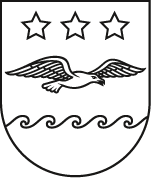 JŪRMALAS SPORTA SKOLANOLIKUMSJūrmalā“Olimpiskā diena 2022”Vispārīgie noteikumiJūrmalas valstspilsētas pašvaldības “Olimpiskās dienas  2022”  (turpmāk – sacensības) nolikums nosaka sacensību mērķi un uzdevumus, norises laiku un vietu, pieteikšanos sacensībām, sacensību norises kārtību, sacensību vērtēšanas kritērijus un atbildīgās personas, apbalvošanas kārtību, atbildību un drošības noteikumus un citi noteikumi.Sacensības organizē un vada Jūrmalas Sporta skola sadarbībā ar Jūrmalas valstspilsētas administrācijas Izglītības pārvaldes Profesionālās, interešu un tālākizglītības nodaļu (turpmāk – organizatori).Sacensībās piedalās Jūrmalas valstspilsētas izglītības  iestāžu audzēkņi vecumā no 6 līdz 19 gadiem.II.	      Sacensību mērķis un uzdevumiSacensību mērķis - ar sporta aktivitātēm godināt Starptautiskās Olimpiskās komitejas dibināšanas dienu un Latvijas Olimpiskās komitejas  100.dibināšanas dienu.Sacensību uzdevumi ir:veicināt sportisku dzīvesveidu;stimulēt pozitīvu attieksmi  ikdienas  sportiskām aktivitātēm ārpus telpām ar “Olimpiskās dienas 2022” devīzi: „100 gadi sportiņā!” III. 	Sacensību norises laiks un vietaSacensības notiek  2022.gada  22.aprīlī Jūrmalā, Jūrmalas pilsētas stadionā “Sloka”, Skolas ielā 5. Sacensības notiek mācību procesa ietvaros, ņemot vērā valstī noteiktās Covid-19 epidemioloģiskās drošības prasības un ierobežojumus.Izglītības iestādes var organizēt sporta aktivitātes izglītības iestāžu sporta zālēs un laukumos audzēkņiem, kuri nepiedalās sacensībās Jūrmalas pilsētas stadionā “Sloka”.IV. 	Pieteikšanās sacensībāmIepriekšējo pieteikumu sacensībām izglītības iestādēm  līdz 20.aprīļa plkst. 16.00  jāiesūta elektroniski: sportaskola@edu.jurmala.lv.   Pieteikuma anketu sacensībām, saskaņā ar veidlapu šī nolikuma pielikumā Nr.1, jāiesniedz organizatoriem pasākuma norises dienā.Katra izglītības iestāde katrā vecuma grupā var pieteikt  1 (vienu) komandu.Iesniedzot pieteikumu sacensībām, Izglītības iestāde apliecina, ka, pamatojoties uz Eiropas Parlamenta un Padomes Regulas (ES) 2016/679 (2016.gada 27.aprīlis) par fizisku personu aizsardzību attiecībā uz personas datu apstrādi un šādu datu brīvu apriti 6.panta 1.daļas a) apakšpunktu, izglītojamie vai nepilngadīgu izglītojamo vecāki ir informēti un piekrīt, ka sacensību laikā izglītojamie var tikt fotografēti un/vai filmēti, un materiāli var tikt izmantoti sacensību publicitātes veicināšanai bez atlīdzības. V. Sacensību noteikumi un norises kārtībaSacensībās piedalās vispārizglītojošo skolu komandas 4 vecuma grupās: 1. - 4. klašu grupa; 5. - 6. klašu grupa;7. - 9. klašu grupa; 10. - 12. klašu grupa. Katrā klašu grupā komandu veido 5 meitenes un 5 zēni.Dalībnieku reģistrācija no 9.00 – 9.35.Sacensību svinīgā atklāšana 9.45.Kopīga vingrošana plkst. 10.00 – Latvijas Olimpiskās Komitejas vingrojumu komplekss - LOK tīmekļa vietnē www.olimpiade.lv  pēc 2022.gada 23.marta.Sacensību norises kārtība:10.30  - visu grupu pretstafete – 1.-4.klašu grupa, 5.-6.klašu grupa, 7.-9.klašu grupa, 10. -12.klašu grupa;Stafete Nr. 1;Stafete Nr. 2;Stafete Nr. 3;Individuālais uzdevums.Katrai stafetei un individuālajam uzdevumam tiks norādīta norises vieta. Jebkurā no uzdevumiem komandas un dalībnieki piedalās pēc brīvas izvēles.VI. 	Sacensību vērtēšanas kritēriji un atbildīgās personasSacensībās tiek vērtēta komandu  sadarbība, ātrums, veiklība, individuālā veiklība un ātrums. Atbildīgā par sacensībām ir Jūrmalas valstspilsētas administrācijas Izglītības pārvaldes Profesionālās, interešu un  tālākizglītības nodaļas vadītāja Spodra Austruma.Atbildīgā par sacensību organizēšanu Jūrmalas Sporta skolas metodiķe Elita Krūmiņa.Atbildīgā  par kopīgās vingrošanas norisi - Sporta skolas mākslas vingrošanas vecākā trenere Olga Timofejeva.Atbildīgā  par pretstafetes norisi - Sporta skolas Izglītības metodiķe Elita Krūmiņa.Atbildīgais par stafetes Nr. 1 norisi - Sporta skolas vieglatlētikas vecākais treneris Andis Austrups. Atbildīgais  par stafetes Nr. 2  norisi - Sporta skolas vecākais basketbola treneris Kaspars Bože.Atbildīgā par stafetes Nr. 3 norisi - Sporta skolas mākslas vingrošanas vecākā trenere Olga Timofejeva. Atbildīgais par  individuālā uzdevuma norisi -  Sporta skolas treneris Nikolajs Kulmanakovs.VII. 	Apbalvošanas kārtība1. - 3. vietu ieguvēji katrā vecumu grupā stafetēs tiek apbalvoti ar kausiem. 1.- 3. vietu  ieguvēji katrā vecuma grupā individuālajā uzdevumā tiek apbalvoti ar saldajām balvām. Katrs dalībnieks savā skolā saņem Starptautiskās Olimpiskās komitejas 2022.gada Olimpiskās dienas dalībnieka sertifikātu un atribūtiku.Sacensību dalībnieku apbalvošana notiek 13.00.VIII. 	Atbildība un drošības noteikumiVisiem sacensību dalībniekiem sacensību norises laikā ir saistošas organizatoru un šī nolikuma prasības. Sacensību norises vietā tiek nodrošināti drošības pasākumi, atbilstoši vispārējo pulcēšanās   ierobežojumu ievērošanai, kas noteikta saskaņā ar Ministru kabineta  2021. gada 28. septembra noteikumiem Nr. 662 „Epidemioloģiskās drošības pasākumi Covid-19 infekcijas izplatības ierobežošanai” prasībām un par to ievērošanu atbild  izglītības iestāžu pedagogs un atbildīgā persona  par sacensību norisi pasākuma laikā. Iesniedzot pieteikumu sacensībām, medicīnas darbinieks ar parakstu apstiprina atļauju darboties paaugstinātas fiziskās slodzes apstākļos un iestādes vadītājs minēto faktu apliecina ar parakstu.Katrs sacensību dalībnieks ir atbildīgs par savu veselības stāvokli un nepieciešamo medikamentu lietošanu.Par sacensību dalībnieku drošību un uzvedību sacensību laikā atbild atbildīgā persona, kura ievēro sacensību organizatoru norādījumus un kura norādīta sacensību pieteikumā.Organizatori neatbild par sacensību dalībnieku vai trešo personu traumām, miesas bojājumiem, kas gūti sacensības norises laikā/vietā vai piegulošā teritorijā.Sacensību norises vietas atbilstību drošības noteikumiem, nodrošina  Jūrmalas sporta servisa centrs.Katrs sacensību dalībnieks un apmeklētājs ir atbildīgs par apkārtējas vides tīrību un kārtību sacensību norises vietā. Dalībnieki sacensību laikā ir tiesīgi pārvietoties tikai sacensību norises teritorijā, ievērojot personīgo un citu dalībnieku drošību.Dalībniekiem obligāti jālieto sporta veidam atbilstošs apģērbs.IX. 	Citi noteikumiOrganizatori ir tiesīgi šī nolikuma pārkāpuma gadījumā diskvalificēt sacensību dalībnieku.Organizatori nodrošina Ministru kabineta 2009. gada 24. novembra noteikumos Nr.1388 “Kārtība, kādā nodrošināma izglītojamo drošība izglītības iestādēs un to organizētajos pasākumos” noteikto prasību ievērošanu.Jūrmalas Sporta skolas direktors. :					(paraksts*)			     Sandis BĒRZIŅŠSagatavoja:    Elita Krūmiņa     29269141Pielikums 2022.gada ___._______nolikumam Nr.__________“Olimpiskā diena 2022”Pieteikums “Olimpiskajai dienai 2022” 2022.gada ___.______________Izglītības iestādes nosaukums _________________________________________________Iesniedzot pieteikumu sacensībām, izglītības iestāde apliecina, ka pamatojoties uz Eiropas Parlamenta un Padomes Regulas (ES) 2016/679 (2016.gada 27.aprīlis) par fizisku personu aizsardzību attiecībā uz personas datu apstrādi un šādu datu brīvu apriti 6.panta 1.daļas a) apakšpunktu, izglītojamie vai nepilngadīgu izglītojamo vecāki ir informēti un piekrīt, ka sacensību laikā izglītojamie var tikt fotografēti un/vai filmēti, un materiāli var tikt izmantoti sacensību publicitātes veicināšanai bez atlīdzības.Medicīnas darbinieks:  __________________________________ 	         ___________________			                       (vārds, uzvārds)		  		(paraksts)Izglītības iestādes vadītājs:  ____________________________              ____________________					(vārds, uzvārds) 			             (paraksts)Pedagogs vai atbildīgā persona pasākuma laikā ________________________   ____________                                                                               (vārds, uzvārds, tālrunis)		  (paraksts)Informējam, ka personas dati tiks apstrādāti Jūrmalas valstspilsētas administrācijas noteiktā mērķa īstenošanai: nodrošināt iedzīvotājiem izglītības pieejamību t.sk. administrēt mācību un audzināšanas procesu Jūrmalas Sporta skolā, Nometņu ielā 2, Jūrmalā.Personas datu apstrādes pārzinis ir Jūrmalas valstspilsētas administrācija, reģistrācijas Nr. 90000056357, Jūrmalas pilsēta, Jomas iela 1/5, pasts@jurmala.lv,  67093816, 67093843.Personas datu aizsardzības speciālista kontaktinformācija: personasdati@jurmala.lv, 67093849.Nometņu ielā 2B, Jūrmalā, LV-2016, Reģ.Nr.2971902208, PVN Reģ.Nr.90009249367tālr. 67736378, 67736379, e-pasts sportaskola@edu.jurmala.lv31.03.2022Nr.13.3-3/5Izdots saskaņā ar Valsts pārvaldes iekārtas likuma 72.panta pirmās daļas 2.punktu, 73.panta pirmās daļas 1.punktuNr.Vārds, uzvārdsDzimšanas gadsKlašu grupa 1.2.3.4.5.6.7.8.9.10.